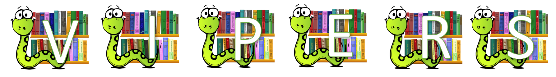 Extension:  Can you create a small fact file about Florence Nightingale using evidence from the text. Learning Objective: We are learning to understand what the word impression means in a reading question SO THAT we understand how to answer this style of question. Learning Objective: We are learning to understand what the word impression means in a reading question SO THAT we understand how to answer this style of question. Achieved    Gold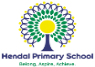 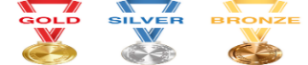 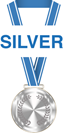 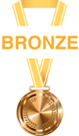 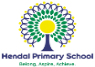 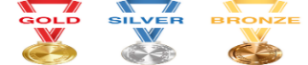 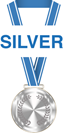 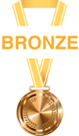     GoldI understand how to answer ‘impression’ questions and understand where the three marks of evidence comes from.      Silver     SilverI can differentiate between fact and opinion and answer this style of question.           Bronze        BronzeI can differentiate between fact and opinion and answer this style of question with supportText Title: Florence Nightingale Impression  Text Title: Florence Nightingale Impression  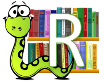 Look at the paragraph starting ‘Although a gentlewomen....’What impression do you get of Florence Nightingales character? (3 marks)Look at the paragraph starting ‘Her Modern ideas....’ What impression do you get about how Florence’s parents felt about her work? (3 marks)Look at the paragraph THE LADY WITH THE LAMPWhat impression do you get as to how soldiers felt about Florence Nightingale? (3 marks)Using the whole article, What impression do you get as to the type of person Florence Nightingale was? (3 marks)